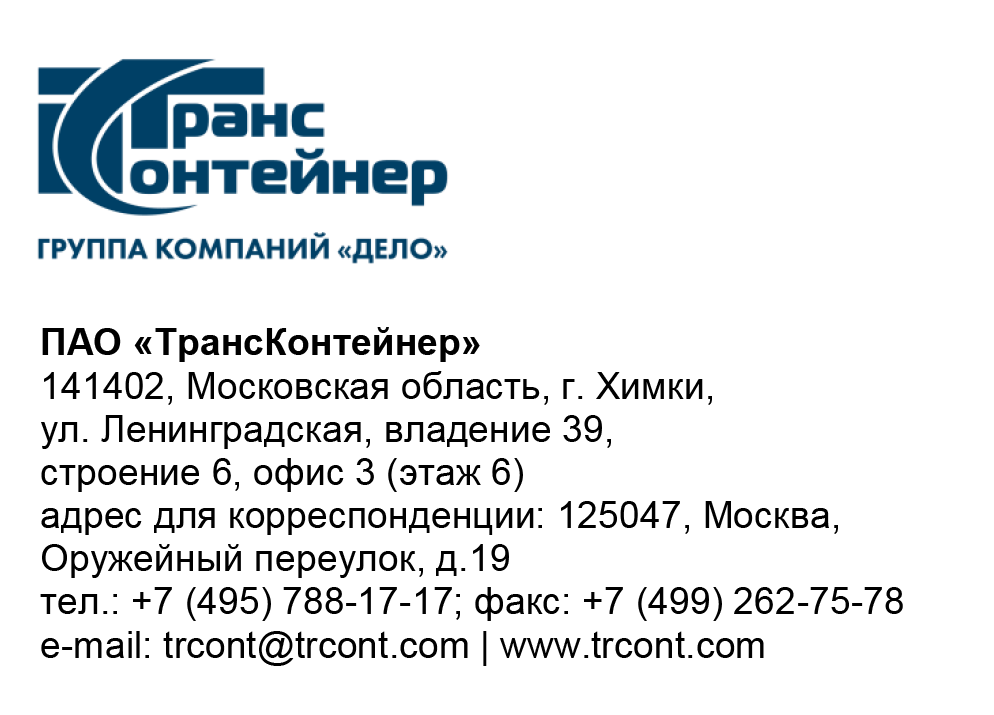 Разъяснения к документации о закупке открытого конкурса в электронной форме ОКэ-ЦКПКЗ-23-0025 по предмету закупки «Оказание услуг по техническому обслуживанию вычислительной техники HPE, в т.ч. ремонт, исключенных из технической поддержки компании-производителя (End of Support (EOS).» (Открытый конкурс)Вопрос № 1: «Уважаемый заказчик, настоящим просим продлить дату приема заявки по причине увеличение сроков ответа от производителей, получение информации о сроках поставки. просим продлить срок до 03.08.2023г.»Ответ № 1:Продлить срок подачи заявок не представляется возможным. Заместитель председателя постоянной рабочей группы Конкурсной комиссии аппарата управления	      			          С.И. Бельчич